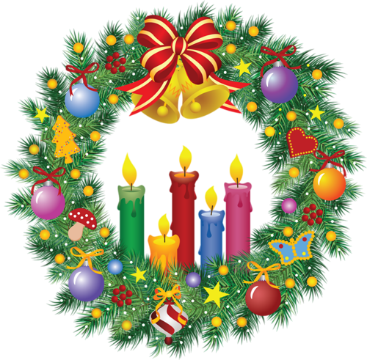 Стоимость (цена нетто): 5 900 рос.руб. – взрослые3 500 рос.руб. – дети 6-16 летХолодные закускиАссорти мясное
Овощная грядкаАссорти из соленийКорзинки с икройЯйцо, фаршированное грибамиКрабовые рафаэллоБаклажаны, фаршированные сыром и орешкамиПомидоры черри, фаршированные сырным кремомШампиньоны фаршированныеРулетики из ветчиныЯзык заливнойБлинчики роллы с семушкой и сливочным сыромРоллы из цуккини с семгой и сыром рикоттаЗакуска «22 лье»Сырные шарики с виноградом и фисташкамиСалат из птицы с грибамиСалат Пикантный с языком и ветчинойГорячееЛосось с драниками под соусом ВелютеКармашек куриный с грудинкой и грибамиКартофель, запеченный с розмариномДесертМуссовое пирожное «Карамельно-абрикосовый кранч»Фруктовая корзинаЧай черный, зеленыйКофе натуральный	НапиткиВино ½ бутылки
Водка  ½ бутылки
Шампанское 1 бокал
Морс клюквенныйСок в ассортименте
Минеральная вода Славная 0,5 л
Кока-кола
* хлеб, батон